CVCAN’s Tokin’ Taco TuesdayA fun, interactive event presented by CVCAN. Hosts are CVCAN board members and Chef Brooke Egger, who will be demonstrating an infused Taco Recipe while discussing industry topics. Attendees have the ability to cook along with us and asks questions.Ingredient List• 1 pkg Chicken of Choice, apx 2-3 pounds
• 2 cloves garlic
• 1 fresh Jalapeno or Serrano 
• 1 cup chicken stock 
• 1small bag Mexican Dried Oregano 
• 1cup Oxacan Creama or Cotija (sour cream can be used as substitute)
• Mini warm corn or flour tortillas
• 1 avocado, ripe
• 3 Radishes, sliced
• 1 red cabbage
• 1 bunch Fresh cilantro
• 1 Green Dragon Hot Sauce - Trader Joe's (or any green hot sauce)
• 4 Fresh Limes
• 1cup Salsa of choice for Xtra infusion
• 1cup Safflower oil, or another light high smoke point oil
• 1 Distillate Syringe (available at your local dispensary, example pictured below) 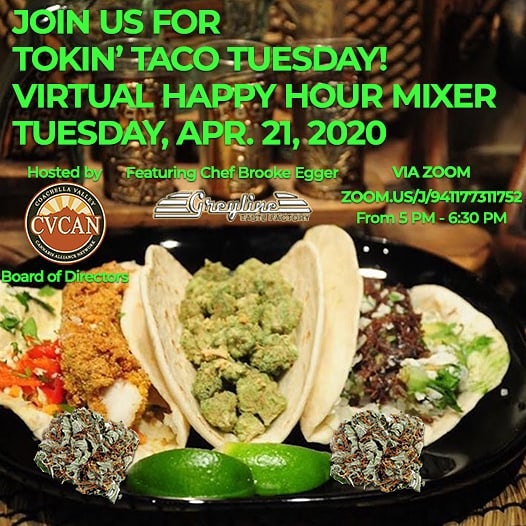 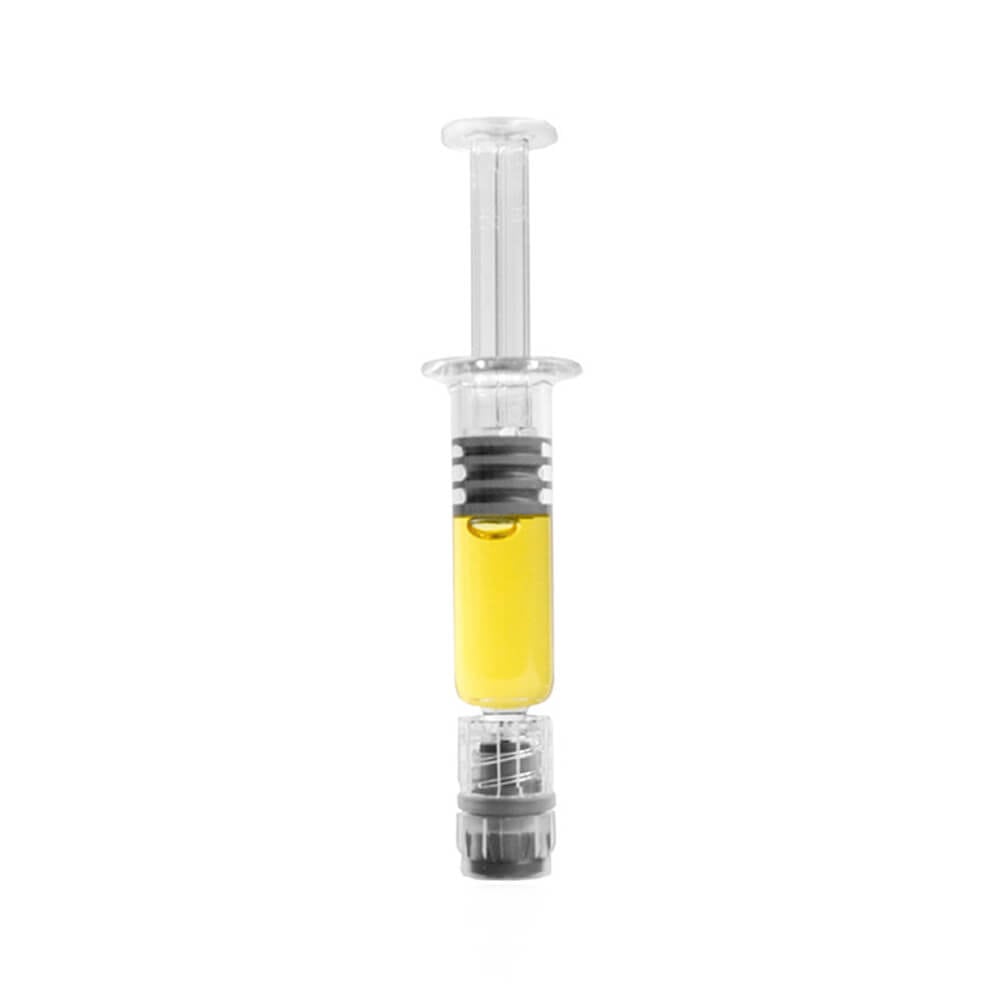 